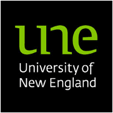  Appeal against cancellation of Scholarship